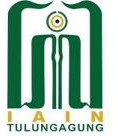 Nama Mahasiswa:  	Fakultas: Ekonomi dan Bisnis Islam (FEBI)NIM:  	Jurusan/Program Studi: Manajemen Zakat dan Wakaf Dosen Penasehat Akademik:  	Semester: 2 (Dua)NOKODEMATA KULIAH*MATA KULIAH*MATA KULIAH*SKSSMTBARUULANGULANGKELASKELASKELASNAMA DOSENNOKODEMATA KULIAH*MATA KULIAH*MATA KULIAH*SKSSMTBARUULANGNILAIUTAMAALTERNATIFALTERNATIFNAMA DOSEN160401Bahasa Arab EkonomiBahasa Arab EkonomiBahasa Arab Ekonomi22260402Bahasa Inggris EkonomiBahasa Inggris EkonomiBahasa Inggris Ekonomi22360405Fiqh MuamalahFiqh MuamalahFiqh Muamalah32460408Lembaga Keuangan SyariahLembaga Keuangan SyariahLembaga Keuangan Syariah22560410AkuntansiAkuntansiAkuntansi22664C01Matematika BisnisMatematika BisnisMatematika Bisnis22764C02Fiqh ZakatFiqh ZakatFiqh Zakat22864C03Fiqh WakafFiqh WakafFiqh Wakaf32964C04Dasar-dasar BisnisDasar-dasar BisnisDasar-dasar BisnisJumlahJumlahJumlahJumlahJumlah    21CATATAN:Kebenaran isi KRS ini menjadi tanggungjawab mahasiswa yang BersangkutanCATATAN:Kebenaran isi KRS ini menjadi tanggungjawab mahasiswa yang BersangkutanCATATAN:Kebenaran isi KRS ini menjadi tanggungjawab mahasiswa yang BersangkutanJumlah sks Semester 1:  :  Dosen Penasehat AkademikNIPDosen Penasehat AkademikNIPDosen Penasehat AkademikNIPDosen Penasehat AkademikNIPDosen Penasehat AkademikNIPDosen Penasehat AkademikNIPTulungagung, …...,	2024MahasiswaTulungagung, …...,	2024MahasiswaCATATAN:Kebenaran isi KRS ini menjadi tanggungjawab mahasiswa yang BersangkutanCATATAN:Kebenaran isi KRS ini menjadi tanggungjawab mahasiswa yang BersangkutanCATATAN:Kebenaran isi KRS ini menjadi tanggungjawab mahasiswa yang BersangkutanJumlah sks diperoleh::Dosen Penasehat AkademikNIPDosen Penasehat AkademikNIPDosen Penasehat AkademikNIPDosen Penasehat AkademikNIPDosen Penasehat AkademikNIPDosen Penasehat AkademikNIPTulungagung, …...,	2024MahasiswaTulungagung, …...,	2024MahasiswaCATATAN:Kebenaran isi KRS ini menjadi tanggungjawab mahasiswa yang BersangkutanCATATAN:Kebenaran isi KRS ini menjadi tanggungjawab mahasiswa yang BersangkutanCATATAN:Kebenaran isi KRS ini menjadi tanggungjawab mahasiswa yang BersangkutanIP Semester 1::Dosen Penasehat AkademikNIPDosen Penasehat AkademikNIPDosen Penasehat AkademikNIPDosen Penasehat AkademikNIPDosen Penasehat AkademikNIPDosen Penasehat AkademikNIPTulungagung, …...,	2024MahasiswaTulungagung, …...,	2024MahasiswaCATATAN:Kebenaran isi KRS ini menjadi tanggungjawab mahasiswa yang BersangkutanCATATAN:Kebenaran isi KRS ini menjadi tanggungjawab mahasiswa yang BersangkutanCATATAN:Kebenaran isi KRS ini menjadi tanggungjawab mahasiswa yang BersangkutanIP Komulatif::Dosen Penasehat AkademikNIPDosen Penasehat AkademikNIPDosen Penasehat AkademikNIPDosen Penasehat AkademikNIPDosen Penasehat AkademikNIPDosen Penasehat AkademikNIPTulungagung, …...,	2024MahasiswaTulungagung, …...,	2024MahasiswaCATATAN:Kebenaran isi KRS ini menjadi tanggungjawab mahasiswa yang BersangkutanCATATAN:Kebenaran isi KRS ini menjadi tanggungjawab mahasiswa yang BersangkutanCATATAN:Kebenaran isi KRS ini menjadi tanggungjawab mahasiswa yang BersangkutanBeban Maksimum::Dosen Penasehat AkademikNIPDosen Penasehat AkademikNIPDosen Penasehat AkademikNIPDosen Penasehat AkademikNIPDosen Penasehat AkademikNIPDosen Penasehat AkademikNIPTulungagung, …...,	2024MahasiswaTulungagung, …...,	2024MahasiswaNama Mahasiswa:  	Fakultas: Ekonomi dan Bisnis Islam (FEBI)NIM:  	Jurusan/Program Studi:  Manajemen Zakat dan WakafDosen Penasehat Akademik:  	Semester: 4 (Empat)NOKODEMATA KULIAH*MATA KULIAH*MATA KULIAH*SKSSMTBARUULANGULANGKELASKELASKELASNAMA DOSENNOKODEMATA KULIAH*MATA KULIAH*MATA KULIAH*SKSSMTBARUULANGNILAIUTAMAALTERNATIFALTERNATIFNAMA DOSEN1PMZW64C10Ekonomi Bisnis DigitalEkonomi Bisnis DigitalEkonomi Bisnis Digital342PMZW64C11Statistik InferensialStatistik InferensialStatistik Inferensial343PMZW64C12Manajemen Sumber Daya ManusiaManajemen Sumber Daya ManusiaManajemen Sumber Daya Manusia344PMZW64C13Manajemen StrategiManajemen StrategiManajemen Strategi345PMZW64C14Manajemen Operasional ZawaManajemen Operasional ZawaManajemen Operasional Zawa346PMZW64C15Manajemen Keuangan SyariahManajemen Keuangan SyariahManajemen Keuangan Syariah347PMZW64C16Psikologi SosialPsikologi SosialPsikologi Sosial348FEBI60407Manajemen Dan Strategi FundrisingManajemen Dan Strategi FundrisingManajemen Dan Strategi Fundrising24JumlahJumlahJumlahJumlahJumlah23CATATAN:Kebenaran isi KRS ini menjadi tanggungjawab mahasiswa yang BersangkutanCATATAN:Kebenaran isi KRS ini menjadi tanggungjawab mahasiswa yang BersangkutanCATATAN:Kebenaran isi KRS ini menjadi tanggungjawab mahasiswa yang BersangkutanJumlah sks Semester 3: : Dosen Penasehat AkademikNIPDosen Penasehat AkademikNIPDosen Penasehat AkademikNIPDosen Penasehat AkademikNIPDosen Penasehat AkademikNIPDosen Penasehat AkademikNIPTulungagung, …...,	2024MahasiswaTulungagung, …...,	2024MahasiswaCATATAN:Kebenaran isi KRS ini menjadi tanggungjawab mahasiswa yang BersangkutanCATATAN:Kebenaran isi KRS ini menjadi tanggungjawab mahasiswa yang BersangkutanCATATAN:Kebenaran isi KRS ini menjadi tanggungjawab mahasiswa yang BersangkutanJumlah sks diperoleh::Dosen Penasehat AkademikNIPDosen Penasehat AkademikNIPDosen Penasehat AkademikNIPDosen Penasehat AkademikNIPDosen Penasehat AkademikNIPDosen Penasehat AkademikNIPTulungagung, …...,	2024MahasiswaTulungagung, …...,	2024MahasiswaCATATAN:Kebenaran isi KRS ini menjadi tanggungjawab mahasiswa yang BersangkutanCATATAN:Kebenaran isi KRS ini menjadi tanggungjawab mahasiswa yang BersangkutanCATATAN:Kebenaran isi KRS ini menjadi tanggungjawab mahasiswa yang BersangkutanIP Semester 3::Dosen Penasehat AkademikNIPDosen Penasehat AkademikNIPDosen Penasehat AkademikNIPDosen Penasehat AkademikNIPDosen Penasehat AkademikNIPDosen Penasehat AkademikNIPTulungagung, …...,	2024MahasiswaTulungagung, …...,	2024MahasiswaCATATAN:Kebenaran isi KRS ini menjadi tanggungjawab mahasiswa yang BersangkutanCATATAN:Kebenaran isi KRS ini menjadi tanggungjawab mahasiswa yang BersangkutanCATATAN:Kebenaran isi KRS ini menjadi tanggungjawab mahasiswa yang BersangkutanIP Komulatif::Dosen Penasehat AkademikNIPDosen Penasehat AkademikNIPDosen Penasehat AkademikNIPDosen Penasehat AkademikNIPDosen Penasehat AkademikNIPDosen Penasehat AkademikNIPTulungagung, …...,	2024MahasiswaTulungagung, …...,	2024MahasiswaCATATAN:Kebenaran isi KRS ini menjadi tanggungjawab mahasiswa yang BersangkutanCATATAN:Kebenaran isi KRS ini menjadi tanggungjawab mahasiswa yang BersangkutanCATATAN:Kebenaran isi KRS ini menjadi tanggungjawab mahasiswa yang BersangkutanBeban Maksimum::Dosen Penasehat AkademikNIPDosen Penasehat AkademikNIPDosen Penasehat AkademikNIPDosen Penasehat AkademikNIPDosen Penasehat AkademikNIPDosen Penasehat AkademikNIPTulungagung, …...,	2024MahasiswaTulungagung, …...,	2024MahasiswaNama Mahasiswa:  	Fakultas: Ekonomi dan Bisnis Islam (FEBI)NIM:  	Jurusan/Program Studi: Manajemen Zakat dan wakafDosen Penasehat Akademik:  	Semester: 6 (Enam)NOKODEMATA KULIAH*MATA KULIAH*MATA KULIAH*SKSSMTBARUULANGULANGKELASKELASKELASNAMA DOSENNOKODEMATA KULIAH*MATA KULIAH*MATA KULIAH*SKSSMTBARUULANGNILAIUTAMAALTERNATIFALTERNATIFNAMA DOSEN160412Pemberdayaan EkonomiPemberdayaan EkonomiPemberdayaan Ekonomi26264C23AuditingAuditingAuditing36364C24Manajemen Investasi Zakat dan WakafManajemen Investasi Zakat dan WakafManajemen Investasi Zakat dan Wakaf36464C25Manajemen Resiko SyariahManajemen Resiko SyariahManajemen Resiko Syariah36     564C26KewirausahaanKewirausahaanKewirausahaan36664C27Metodologi PenelitianMetodologi PenelitianMetodologi Penelitian36Konsentrasi Enterprenuer Konsentrasi Enterprenuer Konsentrasi Enterprenuer Konsentrasi Enterprenuer Konsentrasi Enterprenuer Konsentrasi Enterprenuer Konsentrasi Enterprenuer Konsentrasi Enterprenuer Konsentrasi Enterprenuer Konsentrasi Enterprenuer Konsentrasi Enterprenuer Konsentrasi Enterprenuer Konsentrasi Enterprenuer Konsentrasi Enterprenuer 764C30Ekonomi KreatifEkonomi KreatifEkonomi Kreatif26864C31Studi Kelayakan BisnisStudi Kelayakan BisnisStudi Kelayakan Bisnis36Konsentrasi Auditor SyariahKonsentrasi Auditor SyariahKonsentrasi Auditor SyariahKonsentrasi Auditor SyariahKonsentrasi Auditor SyariahKonsentrasi Auditor SyariahKonsentrasi Auditor SyariahKonsentrasi Auditor SyariahKonsentrasi Auditor SyariahKonsentrasi Auditor SyariahKonsentrasi Auditor SyariahKonsentrasi Auditor SyariahKonsentrasi Auditor SyariahKonsentrasi Auditor Syariah1064C32Akuntansi InternasionalAkuntansi InternasionalAkuntansi Internasional361164C33Praktik AuditPraktik AuditPraktik Audit26JumlahJumlahJumlahJumlahJumlah22CATATAN:Kebenaran isi KRS ini menjadi tanggungjawab mahasiswa yang BersangkutanCATATAN:Kebenaran isi KRS ini menjadi tanggungjawab mahasiswa yang BersangkutanCATATAN:Kebenaran isi KRS ini menjadi tanggungjawab mahasiswa yang BersangkutanJumlah sks Semester 5::Dosen Penasehat AkademikNIPDosen Penasehat AkademikNIPDosen Penasehat AkademikNIPDosen Penasehat AkademikNIPDosen Penasehat AkademikNIPDosen Penasehat AkademikNIPTulungagung, ….....	2024MahasiswaTulungagung, ….....	2024MahasiswaCATATAN:Kebenaran isi KRS ini menjadi tanggungjawab mahasiswa yang BersangkutanCATATAN:Kebenaran isi KRS ini menjadi tanggungjawab mahasiswa yang BersangkutanCATATAN:Kebenaran isi KRS ini menjadi tanggungjawab mahasiswa yang BersangkutanJumlah sks diperoleh::Dosen Penasehat AkademikNIPDosen Penasehat AkademikNIPDosen Penasehat AkademikNIPDosen Penasehat AkademikNIPDosen Penasehat AkademikNIPDosen Penasehat AkademikNIPTulungagung, ….....	2024MahasiswaTulungagung, ….....	2024MahasiswaCATATAN:Kebenaran isi KRS ini menjadi tanggungjawab mahasiswa yang BersangkutanCATATAN:Kebenaran isi KRS ini menjadi tanggungjawab mahasiswa yang BersangkutanCATATAN:Kebenaran isi KRS ini menjadi tanggungjawab mahasiswa yang BersangkutanIP Semester 5::Dosen Penasehat AkademikNIPDosen Penasehat AkademikNIPDosen Penasehat AkademikNIPDosen Penasehat AkademikNIPDosen Penasehat AkademikNIPDosen Penasehat AkademikNIPTulungagung, ….....	2024MahasiswaTulungagung, ….....	2024MahasiswaCATATAN:Kebenaran isi KRS ini menjadi tanggungjawab mahasiswa yang BersangkutanCATATAN:Kebenaran isi KRS ini menjadi tanggungjawab mahasiswa yang BersangkutanCATATAN:Kebenaran isi KRS ini menjadi tanggungjawab mahasiswa yang BersangkutanIP Komulatif::Dosen Penasehat AkademikNIPDosen Penasehat AkademikNIPDosen Penasehat AkademikNIPDosen Penasehat AkademikNIPDosen Penasehat AkademikNIPDosen Penasehat AkademikNIPTulungagung, ….....	2024MahasiswaTulungagung, ….....	2024MahasiswaCATATAN:Kebenaran isi KRS ini menjadi tanggungjawab mahasiswa yang BersangkutanCATATAN:Kebenaran isi KRS ini menjadi tanggungjawab mahasiswa yang BersangkutanCATATAN:Kebenaran isi KRS ini menjadi tanggungjawab mahasiswa yang BersangkutanBeban Maksimum::Dosen Penasehat AkademikNIPDosen Penasehat AkademikNIPDosen Penasehat AkademikNIPDosen Penasehat AkademikNIPDosen Penasehat AkademikNIPDosen Penasehat AkademikNIPTulungagung, ….....	2024MahasiswaTulungagung, ….....	2024MahasiswaNama Mahasiswa:  	Fakultas: Ekonomi dan Bisnis Islam (FEBI)NIM:  	Jurusan/Program Studi: Manajemen Zakat dan wakaf Dosen Penasehat Akademik:  	Semester: 8 (Delapan)NOKODEMATA KULIAH*MATA KULIAH*MATA KULIAH*SKSSMTBARUULANGULANGKELASKELASKELASNAMA DOSENNOKODEMATA KULIAH*MATA KULIAH*MATA KULIAH*SKSSMTBARUULANGNILAIUTAMAALTERNATIFALTERNATIFNAMA DOSEN164C38SkripsiSkripsiSkripsi68CATATAN:Kebenaran isi KRS ini menjadi tanggungjawab mahasiswa yang BersangkutanCATATAN:Kebenaran isi KRS ini menjadi tanggungjawab mahasiswa yang BersangkutanCATATAN:Kebenaran isi KRS ini menjadi tanggungjawab mahasiswa yang BersangkutanJumlah sks Semester 7: : Dosen Penasehat AkademikNIP. Dosen Penasehat AkademikNIP. Dosen Penasehat AkademikNIP. Dosen Penasehat AkademikNIP. Dosen Penasehat AkademikNIP. Dosen Penasehat AkademikNIP. Tulungagung, …...,	2024MahasiswaTulungagung, …...,	2024MahasiswaCATATAN:Kebenaran isi KRS ini menjadi tanggungjawab mahasiswa yang BersangkutanCATATAN:Kebenaran isi KRS ini menjadi tanggungjawab mahasiswa yang BersangkutanCATATAN:Kebenaran isi KRS ini menjadi tanggungjawab mahasiswa yang BersangkutanJumlah sks diperoleh::Dosen Penasehat AkademikNIP. Dosen Penasehat AkademikNIP. Dosen Penasehat AkademikNIP. Dosen Penasehat AkademikNIP. Dosen Penasehat AkademikNIP. Dosen Penasehat AkademikNIP. Tulungagung, …...,	2024MahasiswaTulungagung, …...,	2024MahasiswaCATATAN:Kebenaran isi KRS ini menjadi tanggungjawab mahasiswa yang BersangkutanCATATAN:Kebenaran isi KRS ini menjadi tanggungjawab mahasiswa yang BersangkutanCATATAN:Kebenaran isi KRS ini menjadi tanggungjawab mahasiswa yang BersangkutanIP Semester 7::Dosen Penasehat AkademikNIP. Dosen Penasehat AkademikNIP. Dosen Penasehat AkademikNIP. Dosen Penasehat AkademikNIP. Dosen Penasehat AkademikNIP. Dosen Penasehat AkademikNIP. Tulungagung, …...,	2024MahasiswaTulungagung, …...,	2024MahasiswaCATATAN:Kebenaran isi KRS ini menjadi tanggungjawab mahasiswa yang BersangkutanCATATAN:Kebenaran isi KRS ini menjadi tanggungjawab mahasiswa yang BersangkutanCATATAN:Kebenaran isi KRS ini menjadi tanggungjawab mahasiswa yang BersangkutanIP Komulatif::Dosen Penasehat AkademikNIP. Dosen Penasehat AkademikNIP. Dosen Penasehat AkademikNIP. Dosen Penasehat AkademikNIP. Dosen Penasehat AkademikNIP. Dosen Penasehat AkademikNIP. Tulungagung, …...,	2024MahasiswaTulungagung, …...,	2024MahasiswaCATATAN:Kebenaran isi KRS ini menjadi tanggungjawab mahasiswa yang BersangkutanCATATAN:Kebenaran isi KRS ini menjadi tanggungjawab mahasiswa yang BersangkutanCATATAN:Kebenaran isi KRS ini menjadi tanggungjawab mahasiswa yang BersangkutanBeban Maksimum::Dosen Penasehat AkademikNIP. Dosen Penasehat AkademikNIP. Dosen Penasehat AkademikNIP. Dosen Penasehat AkademikNIP. Dosen Penasehat AkademikNIP. Dosen Penasehat AkademikNIP. Tulungagung, …...,	2024MahasiswaTulungagung, …...,	2024Mahasiswa